Nacka 2018-11-04Träningsupplägg Dream Team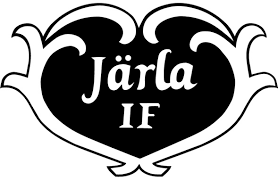 Två träningar i veckan:  Måndagar: 17.20-18.30  Järla sporthallOnsdagar: 18.50-20.00SCHEMA TRÄNINGAR  2018Tematräningar5/11    Järla sporthall  :  Passningsspel7/11    Nacka Ip 2 :          Pressövning, (anfallsspel,passningsspel)12/11  Järla sporthall :   Passningsspel14/11  Nacka IP 2:           Pressövning (anfallsspel, passningsspel)19/11  Järla sporthall:    Skottövningar21/11  Nacka Ip2  :          Skottövningar26/11   Järla sporthall:   Målvaktsträning28/11   Nacka IP 2 :         Målvaktsträning3/12      Järla sporthall:   Finta/dribbla5/12      Nacka IP 2:          Finta/dribbla10/12   Järla sporthall:   Teknikbana12/12   Nacka IP 2 :         Anfall/försvar (matchträning)17/12   Järla sporthall:   Teknikbana19/12    Nacka IP2:           Anfall/försvar (matchträning)JULEDIGT 24/12-2/127/12      Järla sporthall:    Anfall/försvar (matchträning)